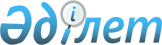 О мерах по реализации законов Республики Казахстан от 4 июля 2023 года "О профессиональных квалификациях" и "О внесении изменений и дополнений в некоторые законодательные акты Республики Казахстан по вопросам профессиональных квалификаций, государственных наград, социального обеспечения и образования"Распоряжение Премьер-Министра Республики Казахстан от 16 августа 2023 года № 128-р.
      1. Утвердить прилагаемый перечень правовых актов, принятие которых необходимо в целях реализации законов Республики Казахстан от 4 июля 2023 года "О профессиональных квалификациях" и "О внесении изменений и дополнений в некоторые законодательные акты Республики Казахстан по вопросам профессиональных квалификаций, государственных наград, социального обеспечения и образования" (далее – перечень). 
      2. Государственным органам Республики Казахстан:
      1) разработать и в установленном порядке внести на утверждение в Правительство Республики Казахстан проекты правовых актов согласно перечню;
      2) принять соответствующие ведомственные акты согласно перечню;
      3) ежемесячно, не позднее 30 числа, размещать на общедоступном государственном объекте информатизации информацию о разработке и принятии правовых актов согласно перечню.
      3. Министерству юстиции Республики Казахстан анализировать, обобщать и не позднее 5 числа месяца размещать на общедоступном государственном объекте информатизации сводную информацию по реализации указанных законов. Перечень
правовых актов, принятие которых необходимо в целях реализации законов Республики Казахстан от 4 июля 2023 года "О профессиональных квалификациях" и "О внесении изменений и дополнений в некоторые законодательные акты Республики Казахстан по вопросам профессиональных квалификаций, государственных наград, социального обеспечения и образования"
      Примечание: расшифровка аббревиатур:
      МИОР – Министерство информации и общественного развития Республики Казахстан;
      МЮ – Министерство юстиции Республики Казахстан;
      МНВО – Министерство науки и высшего образования Республики Казахстан; 
      МЗ – Министерство здравоохранения Республики Казахстан;
      МТСЗН – Министерство труда и социальной защиты населения Республики Казахстан;
      МИО – местные исполнительные органы;
      МИИР – Министерство индустрии и инфраструктурного развития Республики Казахстан;
      МФ – Министерство финансов Республики Казахстан;
      МКС – Министерство культуры и спорта Республики Казахстан;
      МП – Министерство просвещения Республики Казахстан.
      _____________________________________
					© 2012. РГП на ПХВ «Институт законодательства и правовой информации Республики Казахстан» Министерства юстиции Республики Казахстан
				
      Премьер-Министр 

А. Смаилов
Утвержден
распоряжением Премьер-Министра
 Республики Казахстан
от " " 2023 года № 
№
п/п
Наименование правового акта
Форма акта
Государственный орган, ответственный за исполнение
Сроки исполнения
Лицо, ответственное за качество, своевременность разработки и внесения правовых актов
1
2
3
4
5
6
О внесении изменений и дополнений в некоторые решения Правительства Республики Казахстан
постановление Правительства Республики Казахстан
МТСЗН
сентябрь 
2023 года 
Ордабаев О.Т.
О создании Национального совета по профессиональным квалификациям 
распоряжение Премьер-Министра Республики Казахстан 
МТСЗН
сентябрь 
2023 года 
Ордабаев О.Т.
Об определении правил создания отраслевых советов по профессиональным квалификациям и утверждении их типового положения 
приказ Заместителя Премьер-Министра –Министра труда и социальной защиты населения Республики Казахстан
МТСЗН
сентябрь
2023 года 
Ордабаев О.Т.
Об определении правил формирования, актуализации и ведения реестра профессий 
приказ Заместителя Премьер-Министра –Министра труда и социальной защиты населения Республики Казахстан
МТСЗН
сентябрь 
2023 года 
Ордабаев О.Т.
Об определении правил признания профессиональных квалификаций 
приказ Заместителя Премьер-Министра –Министра труда и социальной защиты населения Республики Казахстан
МТСЗН
сентябрь 
2023 года 
Ордабаев О.Т.
Об утверждении правил аккредитации центров признания профессиональных квалификаций, переоформления, отзыва, возобновления и прекращения действия аттестата аккредитации, а также типовой формы и условий постаккредитационного договора 
приказ Заместителя Премьер-Министра –Министра труда и социальной защиты населения Республики Казахстан
МТСЗН
сентябрь 
2023 года 
Ордабаев О.Т.
Об утверждении правил разработки и утверждения квалификационных программ, а также требований к ним 
приказ Заместителя Премьер-Министра –Министра труда и социальной защиты населения Республики Казахстан
МТСЗН
сентябрь 
2023 года 
Ордабаев О.Т.
Об определении правил разработки и (или) актуализации отраслевых рамок квалификаций 
приказ Заместителя Премьер-Министра –Министра труда и социальной защиты населения Республики Казахстан
МТСЗН
сентябрь 
2023 года 
Ордабаев О.Т.
Об утверждении правил разработки и (или) актуализации профессиональных стандартов 
приказ Заместителя Премьер-Министра –Министра труда и социальной защиты населения Республики Казахстан
МТСЗН
сентябрь 
2023 года 
Ордабаев О.Т.
Об утверждении правил формирования, сопровождения и системно-технического обслуживания цифровой платформы Национальной системы квалификаций, интеграции с иными информационными системами, а также анализа и обработки данных по вопросам Национальной системы квалификаций 
приказ Заместителя Премьер-Министра –Министра труда и социальной защиты населения Республики Казахстан
МТСЗН
сентябрь 
2023 года 
Ордабаев О.Т.
Об утверждении правил выдачи, финансирования и распределения между регионами Республики Казахстан единоразовых ваучеров на признание профессиональных квалификаций
приказ Заместителя Премьер-Министра –Министра труда и социальной защиты населения Республики Казахстан
МТСЗН,
МИО
сентябрь 
2023 года 
Ордабаев О.Т.
Об определении правил формирования потребности рынка труда в признании профессиональных квалификаций с учетом актуальности профессий в текущем и будущем периодах 
приказ Заместителя Премьер-Министра –Министра труда и социальной защиты населения Республики Казахстан
МТСЗН,
МИО
сентябрь 
2023 года 
Ордабаев О.Т.
Об утверждении профессиональных стандартов в области здравоохранения 
приказ Министра здравоохранения Республики Казахстан
МЗ
сентябрь 
2023 года 
Буркитбаев Ж.К.
Об утверждении профессиональных стандартов для педагогов дошкольного воспитания и обучения, среднего, дополнительного, а также технического и профессионального образования 
приказ Министра просвещения Республики Казахстан
МП
сентябрь 
2023 года
Оспан Е.С.
Об утверждении профессионального стандарта для педагогов (профессорско-преподавательского состава) организаций высшего и (или) послевузовского образования 
приказ Министра науки и высшего образования Республики Казахстан
МНВО
сентябрь 2023 года 
Ергалиев К.А.
Об утверждении профессионального стандарта для энергоаудиторов 
приказ Министра индустрии и инфраструктурного развития Республики Казахстан
МИИР
Сентябрь 2023 года 
Оспанов И.Е.
Об утверждении профессиональных стандартов для администраторов 
приказ Заместителя Премьер-Министра –Министра финансов Республики Казахстан
МФ
Сентябрь 2023 года 
Биржанов Е.Е.
Об утверждении профессиональных стандартов для тренеров, тренеров-преподавателей и спортивных судей 
приказ Министра культуры и спорта Республики Казахстан
МКС
сентябрь 2023 года 
Куранбек С.А.
О внесении изменения в приказ Министра культуры и спорта Республики Казахстан от 19 ноября 2014 года № 100 "Об утверждении Правил проведения аттестации тренеров и спортивных судей" 
приказ Министра культуры и спорта Республики Казахстан
МКС
сентябрь 2023 года 
Куранбек С.А.
Об утверждении профессионального стандарта в сфере судебно-экспертной деятельности 
приказ Министра юстиции Республики Казахстан
МЮ
сентябрь 2023 года
Молдабеков Б.С.
Об утверждении профессионального стандарта в области религиозной деятельности 
приказ Министра информации и общественного развития Республики Казахстан
МИОР
сентябрь 2023 года
Искаков К.Ж.
Об утверждении правил признания результатов обучения, полученных через неформальное образование, а также результатов признания профессиональной квалификации 
совместный приказ Министра науки и высшего образования Республики Казахстан и Министра просвещения Республики Казахстан
МНВО, МП
сентябрь 2023 года
Ергалиев К.А.,
Оспан Е.С.
Об утверждении правил присуждения и размеров образовательного гранта Президента Республики Казахстан "Өркен" 
приказ Министра просвещения Республики Казахстан
МП
сентябрь 2023 года
Оспан Е.С.